Experimental Data Sets - CatalaseThe following data sets are useful when exploring the use of catalase, an enzyme the catalyses the degradation of hydrogen peroxide to form oxygen and water. There are various methods that can be used for this protocol. In this document, we look at the following independent variables:Temperature pHconcentration of substratetissue typeEnzymes – catalase – effect of temperatureIn this experiment, a cylinder of potato was added to 3 cm3 10 vol hydrogen peroxide incubated at various temperatures. The reaction was allowed to continue for 3 minutes and then the height of foam was measured using a ruler.Enzymes – catalase – Effect of pHIn this experiment, a cylinder of potato was added to 3 cm3 10 vol hydrogen peroxide, 3 cm3 buffer of different pH, at room temperature. The reaction was allowed to continue for 3 minutes and then the height of foam was measured using a ruler.Enzymes – catalase – effect of tissue typeIn this experiment, tissues were immobilised using sodium alginate to form beads. The beads were then dropped onto the surface of a universal container of 2 vol hydrogen peroxide at room temperature. The time taken for the bead to fall and rise was recorded.Enzyme – catalase – Effect of tissue typeIn this version of the experiment, tissues of equal mass were prepared. Boiling tubes containing hydrogen peroxide and detergent were prepared and sat at room temperature. The tissues were then added to the test tubes and left for 3 minutes. The height of foam was then measured. The foam produced reflects the production of oxygen as the hydrogen peroxide is broken down.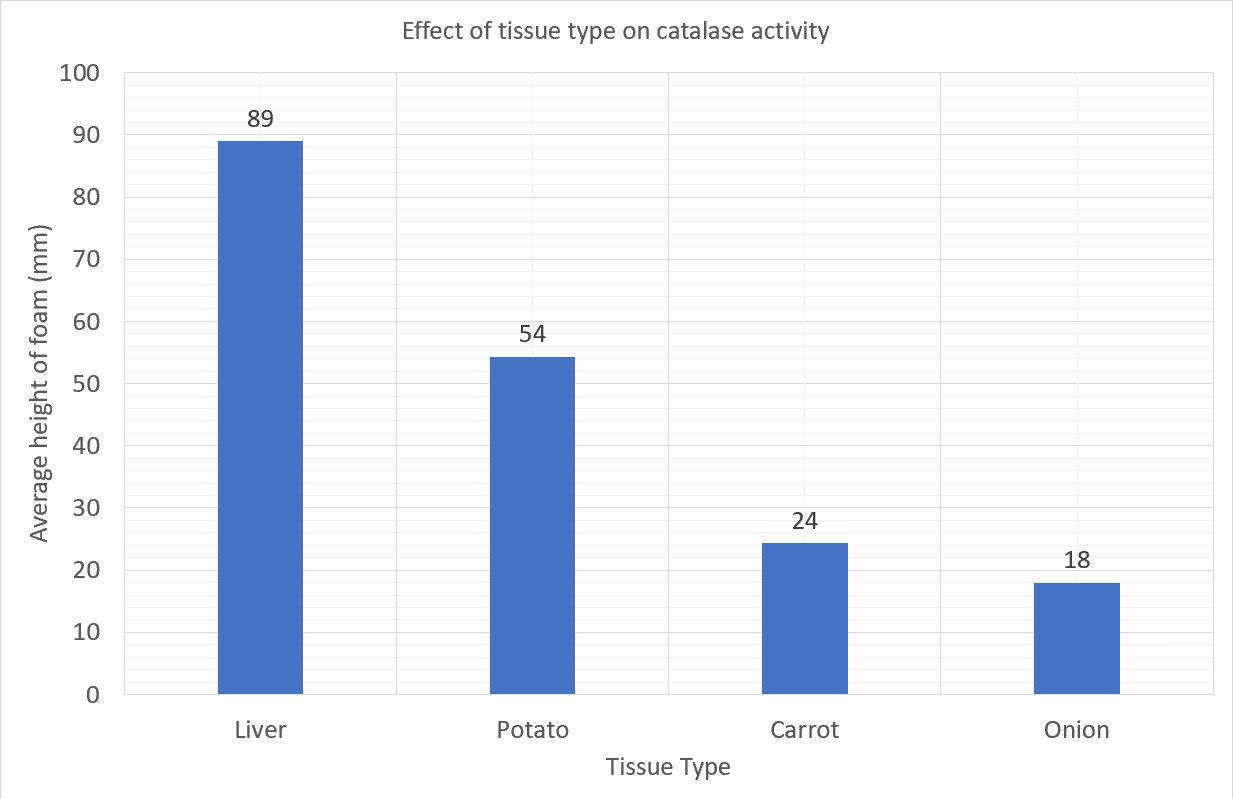 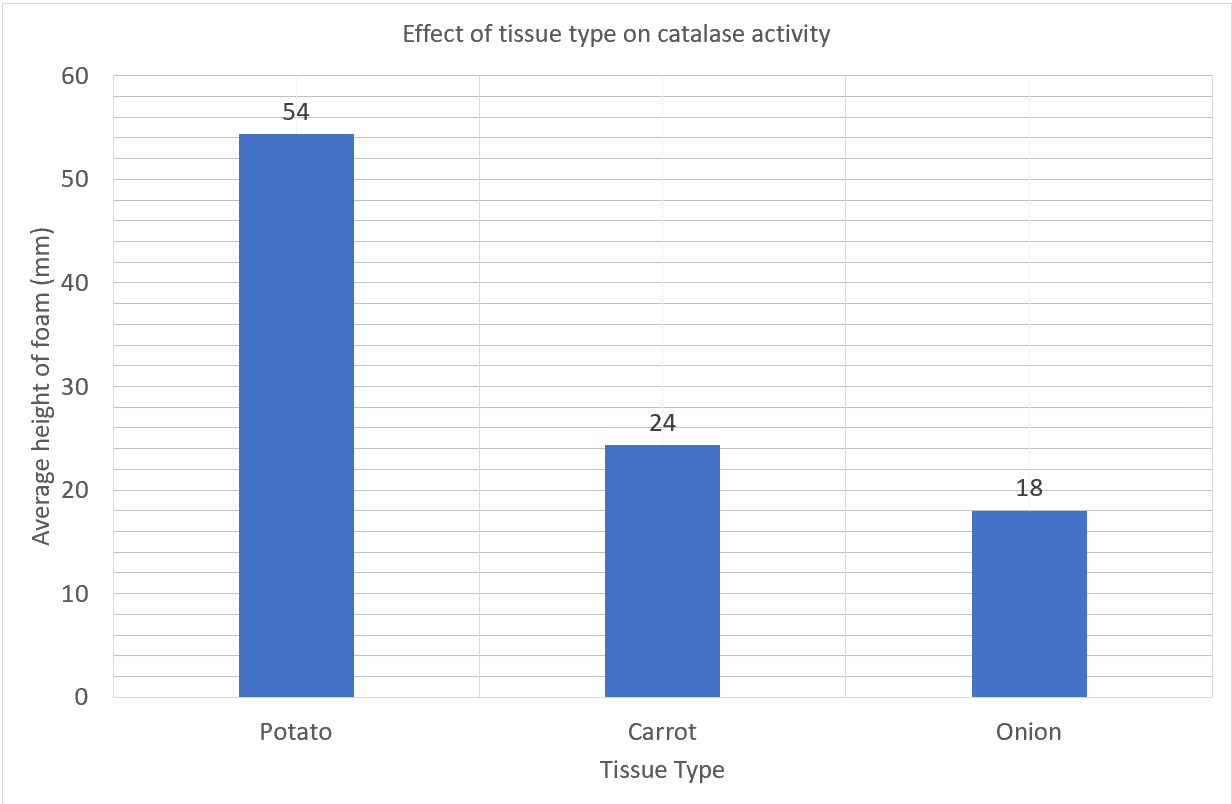 Enzyme – catalase – Effect of substrate concentrationIn this experiment, cucumber was immobilised using sodium alginate to form beads. The beads were then dropped onto the surface of universal containers of various concentrations of hydrogen peroxide at room temperature. The time taken for the bead to fall and rise was recorded.Temperature (ᴼC)Height of foam (mm)Height of foam (mm)Height of foam (mm)Height of foam (mm)Temperature (ᴼC)123Average420203023205244535040818290846010003pHHeight of foam (mm)Height of foam (mm)Height of foam (mm)Height of foam (mm)pH123Average282107451358681099838422936103544Tissue typeTime taken for bead to fall and rise (s)Time taken for bead to fall and rise (s)Time taken for bead to fall and rise (s)Time taken for bead to fall and rise (s)Tissue type123AverageMelon71688274Cucumber 143152138144Cress18251720Bean sprouts31414238Tissue typeHeight of foam (mm)Height of foam (mm)Height of foam (mm)Height of foam (mm)Tissue typeTrial 1Trial 2Trial 3AverageLiver85958789Potato55585054Carrot28202524Onion16201818Concentration of hydrogen peroxide (vol)Time taken for bead to fall and rise (s)Time taken for bead to fall and rise (s)Time taken for bead to fall and rise (s)Time taken for bead to fall and rise (s)Concentration of hydrogen peroxide (vol)123Average116618417917621431531611525545056531034243029